Додаток 2								до рішення виконавчого комітету 									Миргородської міської ради 									від 17 жовтня 2022 року № 360Умовні позначки : В- виконує, У- бере участь, П- погоджує, З- затверджує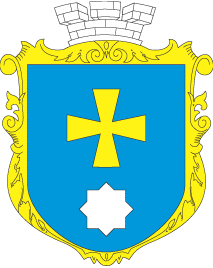 МИРГОРОДСЬКА МІСЬКА РАДАВИКОНАВЧИЙ КОМІТЕТМИРГОРОДСЬКА МІСЬКА РАДАВИКОНАВЧИЙ КОМІТЕТТехнологічна карткаВИДАЧА ПОСВІДЧЕННЯ ОПІКУНА АБО ПІКЛУВАЛЬНИКА НАД НЕДІЄЗДАТНОЮ ОСОБОЮТК-25/14№ з/пЕтапи надання адміністративної послугиВиконавчий органДіяТермін виконання (днів)123451Прийом і реєстрація заяви з необхідними документами та  повідомлення суб’єкта звернення про термін виконанняАдміністраторЦНАПВпротягом   1-ого дня2Передача заяви та документів суб’єкта звернення, міському голові для накладання  резолюції АдміністраторЦНАПВпротягом    1-ого дня3  Передача заяви та документів  виконавцю (відділ охорони здоров’я Миргородської міської ради)АдміністраторЦНАПВне пізніше наступно го дня після резолюції4Розгляд документів Опікунська рада(відділ охорони здоров’я )Вне пізніше 5 днів до чергового засідання виконкому5У разі позитивного результату  – видача посвідчення опікуна або піклувальника над недієздатною особоюУ разі негативного результату – підготовка суб'єкту звернення листа з зауваженнями до поданих документів для їх доопрацювання  Опікунська рада(відділ охорони здоров’я )Вне пізніше 5 днів до чергового засідання виконкому6Забезпечення підписом посвідчення опікуна або піклувальника над недієздатною особоюОпікунська рада(відділ охорони здоров’я )Впротягом 15-16-ого дня7Передача посвідчення опікуна або піклувальника над недієздатною особою, або відмови, щодо видачі посвідчення опікуна або піклувальника над недієздатною особою, адміністратору ЦНАП для його подальшої передачі суб'єкту звернення.Опікунська рада(відділ охорони здоров’я )Впротягом  5 робочих днів з моменту прийняття рішення8Видача суб’єкту звернення результату послуги/особисто або надіслання поштою/АдміністраторЦНАПВу день отримання результату послугиЗагальна кількість днів надання послуги – 30 днівЗагальна кількість днів надання послуги – 30 днівЗагальна кількість днів надання послуги – 30 днівЗагальна кількість днів надання послуги – 30 днівЗагальна кількість днів надання послуги – 30 днів  Загальна кількість днів передбачена законодавством -  30 днів  Загальна кількість днів передбачена законодавством -  30 днів  Загальна кількість днів передбачена законодавством -  30 днів  Загальна кількість днів передбачена законодавством -  30 днів  Загальна кількість днів передбачена законодавством -  30 днів